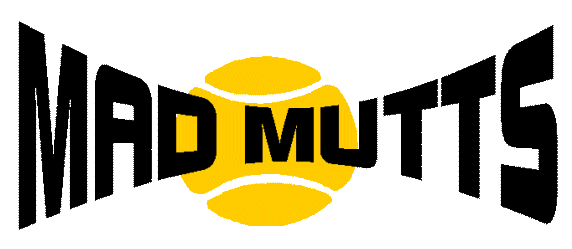                      FLYBALL TEAM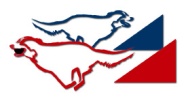 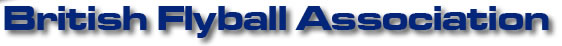 Sanctioned Limited Open   Tournament  (96Teams)  Starters Tournament  (24Teams)15th & 16th July 2017 Acremead  Milton Road Drayton Abingdon OX144EZ  Enter online with iball flyballSlower Divisions will run Saturday Faster SundayWe are unable to  honoured requests for one day only OR Snail mail    …….                  Enquiries ;    Sam 07779 640465             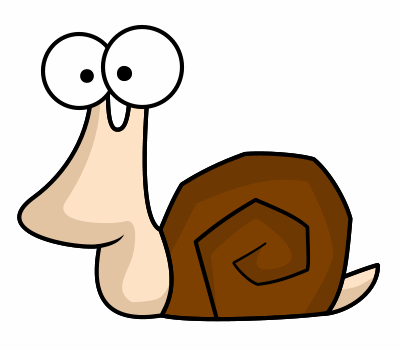 Sam Bawden                                     madmutt@hotmail.co.uk52 Blandy Avenue Southmoor Abingdon  OX13 5DBShow Rules and Regulations1. The event organisers reserve the right to refuse entries and admission to the event of anypersons not in good standing within the BFA.2. No person shall impugn the decision of the head judge or judges.3. All owners must clean up after your dog or you will be asked to leave the venue immediately.4. The organisers reserve the right to make any alterations the see necessary in the event ofunforeseen circumstances.5. All dogs owners/ handlers enter at own risk, whilst at the venue every care will be taken toprevent accidents from happening but hold no responsibility however caused to dogs, persons orproperty whilst at the event.6. The team captain's responsibility to ensure the team is available for their class and runningorder.7. If circumstances make it necessary that the tournament is cancelled, the organisers reserve the right to defray expenses incurred by deducting such expenses from entry fees received.8. Dogs must be withdrawn from competition if dog is in season, suffering of any type or infectiousor any other problems that may occur injury or bad health to other dogs. 9.  NO rubbish to be left on the site, Team Captains please make sure all your members clear up  rubbish and dog poo to collection point. 10. The toilets are for all to use, be responsible for the use of them, any misuse will result in closure of facilities to BFA members.11. Current BFA rules and policies will apply throughout the Sanctioned Tournament.12. This is a Private Kennels   and your co-operation with boundaries would be appreciated no dogs beyond Flyball Field any enquiries as to extra walking area  please ask a Mutt!13. There will be food available on site.Thank youFLYBALL TEAMLimited OPEN  (96 Team) Entry Form 15th & 16th July 2017 AcremeadDeclared times must be submitted in writing (or email) by Fri 17th June as per BFA rules.All times, seed or declared, except in Division 1, are subject to the Division breakout rule.Slower Divisions will run Saturday Faster SundayWe are unable to  honoured requests for one day onlyOPEN Please supply email address for tournament info and running orders.FLYBALL TEAMStarters  (24Team) Entry Form Saturday 15th July 2017 AcremeadDogs   entered at this  Starters Tournament  will NOT be eligable  for   Open  at this event STARTERS Please supply email address for tournament info and running orders.    FLYBALL TEAMAcremeadFinancial StatementSlower Divisions will run Saturday Faster SundayWe are unable to  honoured requests for one day onlyNumber of teams enteredOPEN  @  £40  per Team     ______________teams entered = £ Starters @ £25 per team    ______________  teams entered= £ Camping @ £7 per night No of Units  Fri _________ Sat___________Sun  _________=£                                                                                             Total fees £ ______________All Cheques payable to Mad Mutts Flyball Team  please contact Sam for BACS payment details ; madmutt@hotmail.co.ukElectronic payments must be made by Friday 17th June  2015 If you fail to gain entry due to oversubscription refund of electronic fees will be honoured.TEAM NAME Any Dec Time BFA No123456Team captain                                                                Email Phone TEAM NAME Dec Time 123456Team captain                                                                Email Phone 